 06.11.2019   № 521-259-01-03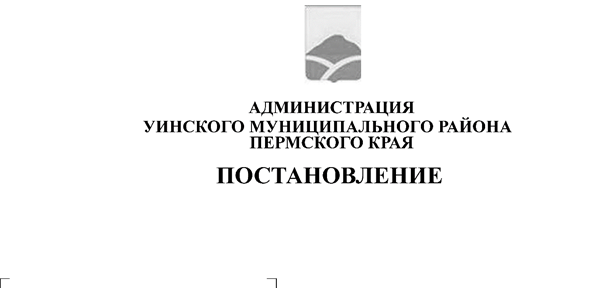 В соответствии с Законом Пермского края от 20 июня 2019 № 428-ПК «Об образовании нового муниципального образования Уинский муниципальный округ  Пермского края»,  Решением Совета депутатов Уинского сельского поселения Уинского муниципального района Пермского края от 27 июня 2019 № 60 «О ликвидации Администрации Уинского сельского поселения как юридического лица», администрация Уинского муниципального районаПОСТАНОВЛЯЕТ:1. Изъять из оперативного управления администрации Уинского сельского поселения и закрепить в казне Уинского сельского поселения муниципальное имущество согласно приложениям 1,2,3.2. Муниципальному казенному учреждению «Центр бухгалтерского учета Уинского района» данные факты хозяйственной жизни отразить на соответствующих счетах бюджетного учета.3. Настоящее постановление вступает в силу с момента подписания и подлежит опубликованию на официальном сайте Администрации Уинского муниципального района Пермского края в сети «Интернет».4. Контроль над исполнением постановления возложить на заместителя главы администрации района по развитию инфраструктуры, председателя комитета по управлению имуществом Айтуганова Р.Р.Глава муниципального  района                                                           А.Н. Зелёнкин